ENGLISH LANGUAGE SCHOOL (PVT.) DUBAI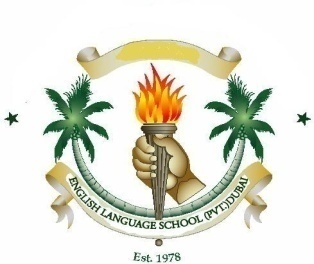 SCHOLASTIC SESSION: 2019-2020Third Term Scheme of workSUBJECT: SOCIAL STUDIES -CLASS/SECTION: 6ABCD                              ENGLISH LANGUAGE SCHOOL (PVT.) DUBAI                            SCHOLASTIC SESSION: 2019-2020DISTANCE LEARNING PLAN: April- June 2020SUBJECT: Moral Education -CLASS/SECTION: 6ABCDDATELesson and LEARNING OBJECTIVESSpecific DetailsPLATFORM (Edupage, Google classroom, emails etc)RESOURCES (videos, worksheets, , live streaming, website url etc)Week 15-9/04/2020Crafts and industries in the Coastal AreasL.objectives: Explain the factors that led to the emergence of the professions in the UAE’s Coastal Areas.Entry QuestionTeacher will explain the topic with the help of ppt. Slides.Students will read the passage and will answer and will complete the tasks.Students go through PowerPoint slide shared on Google Classroom.Student will complete the class work sent on Google form.Teacher will be available online to give support via chart or voice note to  students who have doubts via Google classroom and Whatsapp groups.High achievers will get more challenging tasks	Google ClassroomGoogle ClassroomMicrosoft TeamsEduPageWhatsapp Groups.Online discussion on Google Classroom, Microsoft TeamsWEEK 212-16/04/2020Crafts and industries in the Coastal AreasL.obectives: Describe the infrastructure of  crafts and industries in the UAE coastal areas.Entry QuestionTeacher will explain the topic with the help of ppt. Slides.Students will read the passage and will answer and will complete the tasks.Students go through PowerPoint slide shared on Google Classroom.Student will complete the class work sent on Google form.Teacher will be available online to give support via chart or voice note to  students who have doubts via Google classroom and Whatsapp groups.High achievers will get more challenging tasks	Google ClassroomGoogle ClassroomMicrosoft TeamsEduPageWhatsapp Groups.Online discussion on Google Classroom, Microsoft TeamsWeek 319-23/04/2020Inland Villages in the UAEL.Objectives:Conclude the factors for the origination of Inland mountainous villages and the villages in the pebbles plains in the UAE.Entry QuestionTeacher will explain the topic with the help of ppt. Slides.Students will read the passage and will answer and will complete the tasks.Students go through PowerPoint slide shared on Google Classroom.Student will complete the class work sent on Google form.Teacher will be available online to give support via chart or voice note to  students who have doubts via Google classroom and Whatsapp groups.High achievers will get more challenging tasks	Google ClassroomGoogle ClassroomMicrosoft TeamsEduPageWhatsapp Groups.Online discussion on Google Classroom, Microsoft TeamsWeek 426-30/04/2020Inland Villages in the UAEL.Objectives:Locates on the UAE map the distribution of mountainous and the pebble plains village..Entry QuestionTeacher will explain the topic with the help of ppt. Slides.Students will read the passage and will answer and will complete the tasks.Students go through PowerPoint slide shared on Google Classroom.Student will complete the class work sent on Google form.Teacher will be available online to give support via chart or voice note to students who have doubts via Google classroom and Whatapp groups.High achievers will get more challenging tasks	Google ClassroomGoogle ClassroomMicrosoft TeamsEduPageWhatsapp Groups.Online discussion on Google Classroom, Microsoft TeamsDATELEARNING OBJECTIVESSpecific DetailsPLATFORM (Edupage, Google classroom, emails etc)RESOURCES (videos, worksheets, , live streaming, website url etc)Week 53-7/05/2020Emirati FolkloreL.Objectives:Knows the hobby of falconry in the UAE.Entry QuestionTeacher will explain the topic with the help of ppt. Slides.Students will read the passage and will answer and will complete the tasks.Students go through PowerPoint slide shared on Google Classroom.Student will complete the class work sent on Google form.Teacher will be available online to give support via chart or voice note to  students who have doubts via Google classroom and Whatsapp groups.High achievers will get more challenging tasks	Google ClassroomGoogle ClassroomMicrosoft TeamsEduPageWhatsapp Groups.Online discussion on Google Classroom, Microsoft TeamsWeek 6`10-14/05/20Emirati FolkloreL.Objectives:Explains the original Art of Hadwa.Entry QuestionTeacher will explain the topic with the help of ppt. Slides.Students will read the passage and will answer and will complete the tasks.Students go through PowerPoint slide shared on Google Classroom.Student will complete the class work sent on Google form.Teacher will be available online to give support via chart or voice note to  students who have doubts via Google classroom and Whatsapp groups.High achievers will get more challenging tasks	Google ClassroomGoogle ClassroomMicrosoft TeamsEduPageWhatsapp Groups.Online discussion on Google Classroom, Microsoft Teams/Zoom.Week 717-21/05/20Welcoming guests in the UAE.L.Objectives:Know the noble values and customs prevailing in the community of the UAE.Entry QuestionTeacher will explain the topic with the help of ppt. Slides.Students will read the passage and will answer and will complete the tasks.Students go through PowerPoint slide shared on Google Classroom.Student will complete the class work sent on Google form.Teacher will be available online to give support via chart or voice note to  students who have doubts via Google classroom and Whatsapp groups.High achievers will get more challenging tasks	Google ClassroomGoogle ClassroomMicrosoft TeamsEduPageWhatsapp Groups.Online discussion on Google Classroom, Microsoft Teams/Zoom.Week 824-28/05/2021Welcoming guests in the UAE.L.Objectives:Know the noble values and customs prevailing in the community of the UAE.Entry QuestionTeacher will explain the topic with the help of ppt. Slides.Students will read the passage and will answer and will complete the tasks.Students go through PowerPoint slide shared on Google Classroom.Student will complete the class work sent on Google form.Teacher will be available online to give support via chart or voice note to  students who have doubts via Google classroom and Whatsapp groups.High achievers will get more challenging tasks	Google ClassroomGoogle ClassroomMicrosoft TeamsEduPageWhatsapp Groups.Online discussion on Google Classroom, Microsoft Teams/Zoom.DATELEARNING OBJECTIVESSpecific DetailsPLATFORM (Edupage, Google classroom, emails etc)RESOURCES (videos, worksheets, , live streaming, website url etc)Week 15-9/04/2020Patience:L.ObjectivesBehave Virtuously for example by demonstrating a capacity for Patience or forgiveness.Entry QuestionTeacher will explain the topic with the help of ppt. Slides.Students will read the passage and will answer and will complete the tasks.Students go through PowerPoint slide shared on Google Classroom.Student will complete the class work sent on Google form.Teacher will be available online to give support via chart or voice note to  students who have doubts via Google classroom and Whatsapp groups.High achievers will get more challenging tasks	Google ClassroomGoogle ClassroomMicrosoft TeamsEduPage   Whatsapp      Groups.Online discussion on Google Classroom, Microsoft TeamsWEEK 212-16/04/2020Patience:L.ObjectivesBehave Virtuously for example by demonstrating a capacity for Patience or forgiveness.Entry QuestionTeacher will explain the topic with the help of ppt. Slides.Students will read the passage and will answer and will complete the tasks.Students go through PowerPoint slide shared on Google Classroom.Student will complete the class work sent on Google form.Teacher will be available online to give support via chart or voice note to  students who have doubts via Google classroom and Whatsapp groups.High achievers will get more challenging tasks	Google ClassroomGoogle ClassroomMicrosoft TeamsEduPageWhatsapp Groups.Online discussion on Google Classroom, Microsoft TeamsWeek 319-23/04/2020Forgiveness:L.Objectives:Behave Virtuously for example by demonstrating a capacity for Patience or forgivenessEntry QuestionTeacher will explain the topic with the help of ppt. Slides.Students will read the passage and will answer and will complete the tasks.Students go through PowerPoint slide shared on Google Classroom.Student will complete the class work sent on Google form.Teacher will be available online to give support via chart or voice note to  students who have doubts via Google classroom and Whatsapp groups.High achievers will get more challenging tasks	Google ClassroomGoogle ClassroomMicrosoft TeamsEduPageWhatsapp Groups.Online discussion on Google Classroom, Microsoft TeamsWeek 426-30/04/2020OlympicValues:ExcellenceLesson Objectives:●	Analyse and evaluate how the Olympic values can be used as an inspiration and motivational tool for self-growth.Entry QuestionTeacher will explain the topic with the help of ppt. Slides.Students will read the passage and will answer and will complete the tasks.Students go through PowerPoint slide shared on Google Classroom.Student will complete the class work sent on Google form.Teacher will be available online to give support via chart or voice note to  students who have doubts via Google classroom and Whatsapp groups.High achievers will get more challenging tasks	Google ClassroomGoogle ClassroomMicrosoft TeamsEduPageWhatsapp Groups.Online discussion on Google Classroom, Microsoft TeamsDATELEARNING OBJECTIVESSpecific DetailsPLATFORM (Edupage, Google classroom, emails etc)RESOURCES (videos, worksheets, , live streaming, website url etc)Week 53-7/05/2020Olympic      Values:ExcellenceLesson Objectives:	Analyse and evaluate how the Olympic values can be used as an inspiration and motivational tool for self-growth.Entry QuestionTeacher will explain the topic with the help of ppt. Slides.Students will read the passage and will answer and will complete the tasks.Students go through PowerPoint slide shared on Google Classroom.Student will complete the class work sent on Google form.Teacher will be available online to give support via chart or voice note to  students who have doubts via Google classroom and Whatsapp groups.High achievers will get more challenging tasks	Google ClassroomGoogle ClassroomMicrosoft TeamsEduPageWhatsapp Groups.Online discussion on Google Classroom, Microsoft TeamsWeek 6`10-14/05/20Olympic Values.Respect:Lesson Objectives:. Confidently debate some of the ethicalquestions surrounding sport, particularly thereasons for unfair play and whether tolerance or forgiveness should be appliedEntry QuestionTeacher will explain the topic with the help of ppt. Slides.Students will read the passage and will answer and will complete the tasks.Students go through PowerPoint slide shared on Google Classroom.Student will complete the class work sent on Google form.Teacher will be available online to give support via chart or voice note to  students who have doubts via Google classroom and Whatsapp groups.High achievers will get more challenging tasks	Google ClassroomGoogle ClassroomMicrosoft TeamsEduPageWhatsapp Groups.Online discussion on Google Classroom, Microsoft TeamsWeek 717-21/05/20Olympic Values.Respect:Lesson Objectives: Confidently debate some of the ethical questions surrounding sport, particularly thereasons for unfair play and whether tolerance or forgiveness should be applied.Entry QuestionTeacher will explain the topic with the help of ppt. Slides.Students will read the passage and will answer and will complete the tasks.Students go through PowerPoint slide shared on Google Classroom.Student will complete the class work sent on Google form.Teacher will be available online to give support via chart or voice note to  students who have doubts via Google classroom and Whatsapp groups.High achievers will get more challenging tasks	Google ClassroomGoogle ClassroomMicrosoft TeamsEduPageWhatsapp Groups.Online discussion on Google Classroom, Microsoft TeamsWeek 824-28/05/2021Revision All revision tasks related to all the topics completed in third term will be revisied with students.Google ClassroomMicrosoft TeamsEduPageWhatsapp Groups.Online discussion on Google Classroom, Microsoft Teams